Tema: 1Introducción a la enfermeríaLa enfermería es una profesión esencial en el campo de la salud, que abarca una amplia gama de funciones y responsabilidades. Los enfermeros desempeñan un papel crucial en la atención directa de los pacientes, brindando cuidados físicos, emocionales y psicológicos. Además, tienen un papel vital en la promoción de la salud y la prevención de enfermedades, educando a individuos y comunidades sobre prácticas saludables.La enfermería se fundamenta en valores como el respeto, la compasión y la ética, y requiere un alto nivel de habilidades técnicas y de comunicación. Los enfermeros trabajan en diversos entornos de atención médica, incluyendo hospitales, clínicas, hogares de ancianos y comunidades, colaborando estrechamente con otros profesionales de la salud para brindar un cuidado integral y coordinado.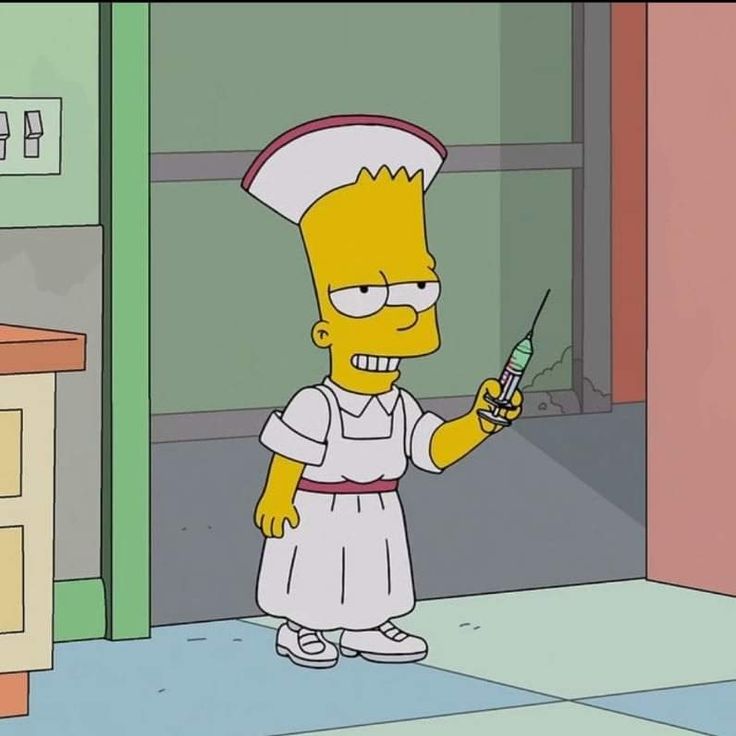    Además de brindar cuidados           directos, los enfermeros también      desempeñan roles de liderazgo, investigación y defensa de los derechos del paciente.La enfermería es una profesión dinámica y en constante evolución, que se adapta a los cambios en la tecnología, las políticas de la salud y las necesidades de la sociedad.En resumen, la enfermería es mucho mas que una carrera; es una vocación que implica dedicación, empatía y un compromiso con el bienestar de los demás.